                   Артикуляционная поза звука З:        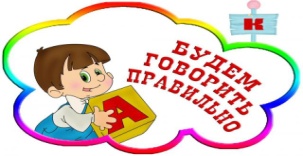 См. звук С- с незначительным подъемом спинки языка,- голосовые связки сомкнуты и вибрируют (в отличие от С),- выдох менее напряжен.              Основные направления автоматизации:1. Прямые слоги и слоговые ряды: ЗА, 30, ЗУ, ЗЫза - зо - зу - зы зу - зы - за - зозо - зу - зы - за зы - за - зо - зу2. Слова с прямыми слогами:Зайка, коза, берёза, бизон, тазы, запах, егоза, фазан, газон, козы, запад, ваза, мозаика, вазы, закат, мимоза, показать, возок, узы, замок, база, сказать,  мазок, язык, завод,  доза,  незабудки,  зубы, музыка, забава, поза, зонт, внизу, называть, загадка, заноза, зов, мазут,  наказывать, застава, медуза , Зоя,  пазуха, изысканный.3. Слоги со стечением согласных:зба - збо - збу - збы зда - здо - зду - зды вза - взо - взу - взызва - зво - зву - звы зма - змо - зму - змы гза - гзо - гзу - гзызга - зго - згу - згы зна - зно - зну - зны дза - дзо - дзу - дзыи т.д.4. Слова со стечением согласных:звать, здание, изба, вызвать, сквозной, звание, знак, азбука, название, сквозняк, звон, знать, езда, назвать, обозный, звонок, знамя, узда, позвонить, навозный, звонить, знакомый, гнездо, познакомить, поздно, звонкий, зной, воздух, узнать, опоздать, звук, знойный, воздушный, создание, опоздание, звукозапись, изнывать, воззвание, издание, позволять.5. Фразы с отработанными словами:У Зои незабудки. На газоне незабудки. Зоя ставит мимозу в вазу. Зайка зовет Зою. Фазан ходит по газону. Незнайка стоит возле здания ТЮЗа. Звенит звонок и зовёт Знайку и Незнайку на занятие. У Зои коза. Зоя пасет козу. Вот зайка. Зайка сидит под кустом. Зоя видит зайку. А зайка не видит Зою. За кустом стоит фазан.                  Артикуляционная поза звука ЗьСм. звук 3 с дополнительным подъемом и выгибанием спинки языка по направлению к твердому небу. Язык напряжен и кончик сильнее упирается в нижние резцы.              Основные направления автоматизации1. Прямые слоги и слоговые ряды: ЗЯ, ЗЁ, ЗЮ, ЗИ, ЗЕзя-зё-зю-зи зю-зи-зя-зёзё-зю-зи-зя зи-зя-зё-зю2. Слова с прямыми слогами:Зина,  магазин, зевать, зябь,  зяблик, вазелин,  зима, бензин, газета, зябнуть,Нельзя, газель, зимний, бузина,  музей, Кузя,  зелень, козёл, зимовать,  низина, подземный,  хозяин,  земля,  озёра,  зимовье, Тузик, везёт,  хозяйка, земляника,  зёрна, зимы,  дивизия, позёмка, козявка, землянка, резина, зимник, возить, изюм, возят, зелёный, корзина.3. Слоги и слоговые ряды со стечением согласных:ЗНЯ, ЗНЕ, ЗНЮ, ЗНИ АЗНЬ, ОЗНЬ, УЗНЬ, ИЗНЬзня - знё - зню - зни азнь - ознь - узнь - ызньзнё - зню - зни - зня ознь - узнь - ызнь - азньзню - зни - зня - знё узнь - ызнь - азнь - озньзни- зня - знё - зню ызнь - азнь - ознь - узнь(то же с мягкими согласными Б, В Г, Д, М, Л)4. Слова со стечением согласных:Змея, звено, звенеть, звезда, звякать, здесь, везде, взять, лезвие, звездопад, звездолёт, гвозди, гвоздика, возня, болезни, возьми, Кузьма.5. Фразы с отработанными словами:Зина запускает змея. Тузик зябнет зимой. Зимой зябнет нос. Озимые зимуют под снегом. Кузьма везёт гвозди. Зина, возьми букет гвоздик. Медведи спят зимой.6. Небольшие адаптированные тексты для заучивания:ЗимаНаступает зимний день. Зина и Сима, взяв санки, выбегают в зимний сад. За ними - собака Тузик. Зина возит Симу на санках. Потом - Сима Зину. Тузик бегает и издает звонко: «Ав, ав!» Зима. Метет поземка. Но дети не зябнут.ГАЗЕТАВозле магазина газетный киоск. В газетном киоске много всяких газет. Зина и Зоя подходят к газетному киоску. Они видят газеты: «Известия», «Звезда». А вот и детские издания: «Затейник», «Незнайка», «Зеленый попугай». Зина и Зоя покупают детскую газету «Зеленый попугай». В ней многие известные детские писатели описывают не только зеленых попугаев, но и забавных обезьян, ядовитых змей и пугливых газелей.